Denis RavliukExperience:Position applied for: Ordinary SeamanDate of birth: 15.10.1988 (age: 29)Citizenship: UkraineResidence permit in Ukraine: YesCountry of residence: UkraineCity of residence: KhersonContact Tel. No: +38 (097) 935-28-93E-Mail: d.ravlyuk@gmail.comU.S. visa: NoE.U. visa: NoUkrainian biometric international passport: Not specifiedDate available from: 20.09.2014English knowledge: GoodMinimum salary: 600 $ per month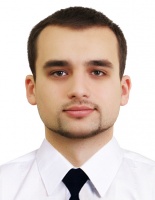 PositionFrom / ToVessel nameVessel typeDWTMEBHPFlagShipownerCrewingDeck Cadet07.12.2012-10.02.2013Okski-56Dry Cargo13128NVD-36-IU804.6UkraineFlora Delmas&mdash;